Publicado en  el 29/09/2016 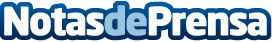 Catalunya registra una estabilització dels moviments migratoris interns després de 4 anys de descensosDes de l'any 2010 fins al 2014, els moviments migratoris interns, o el que és el mateix, els canvis de residència entre municipis catalans, registraven contínues baixades. Ara, en les últimes dades de 2015, aquests moviments s'estabilitzenDatos de contacto:Nota de prensa publicada en: https://www.notasdeprensa.es/catalunya-registra-una-estabilitzacio-dels Categorias: Cataluña http://www.notasdeprensa.es